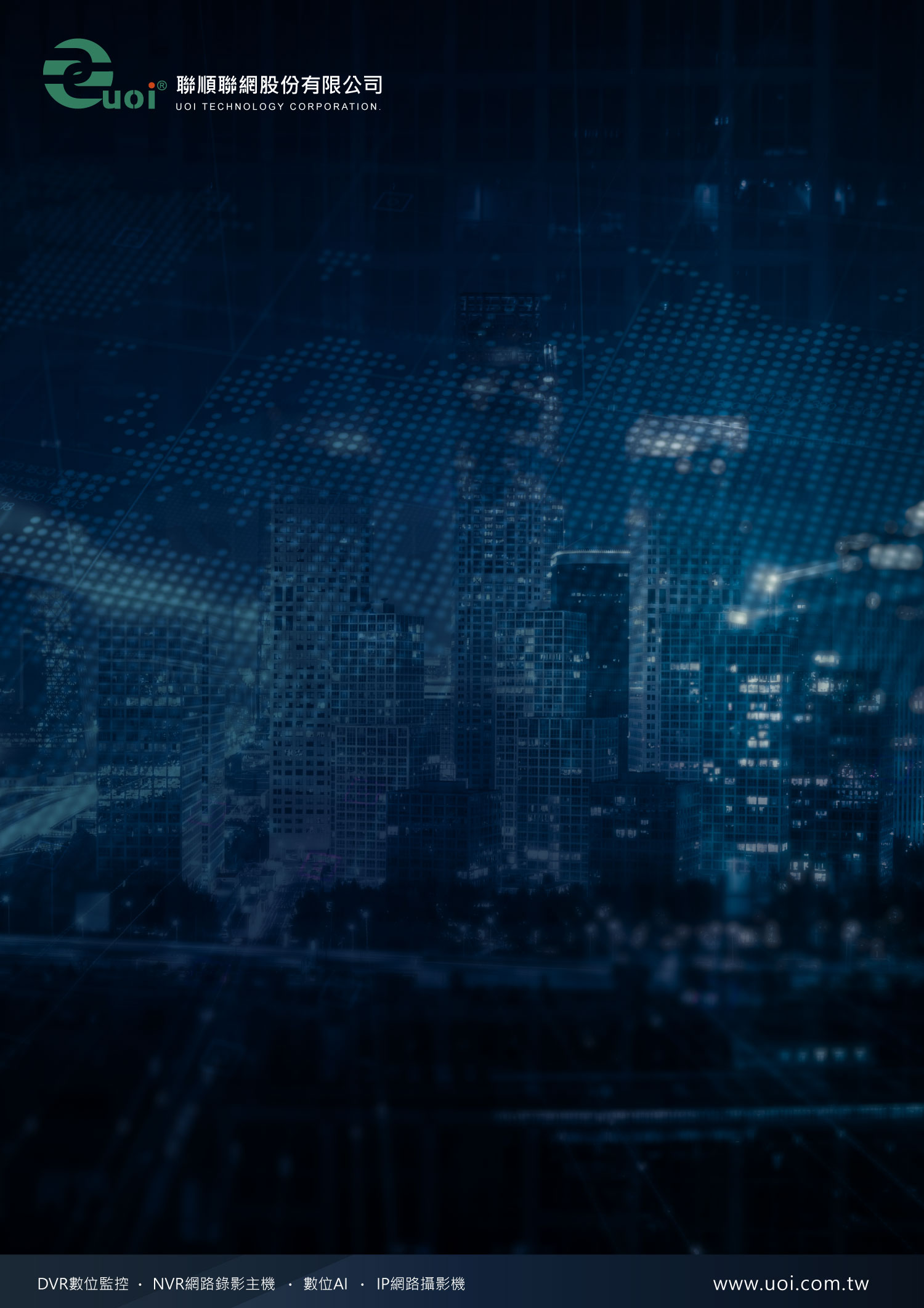 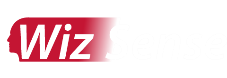 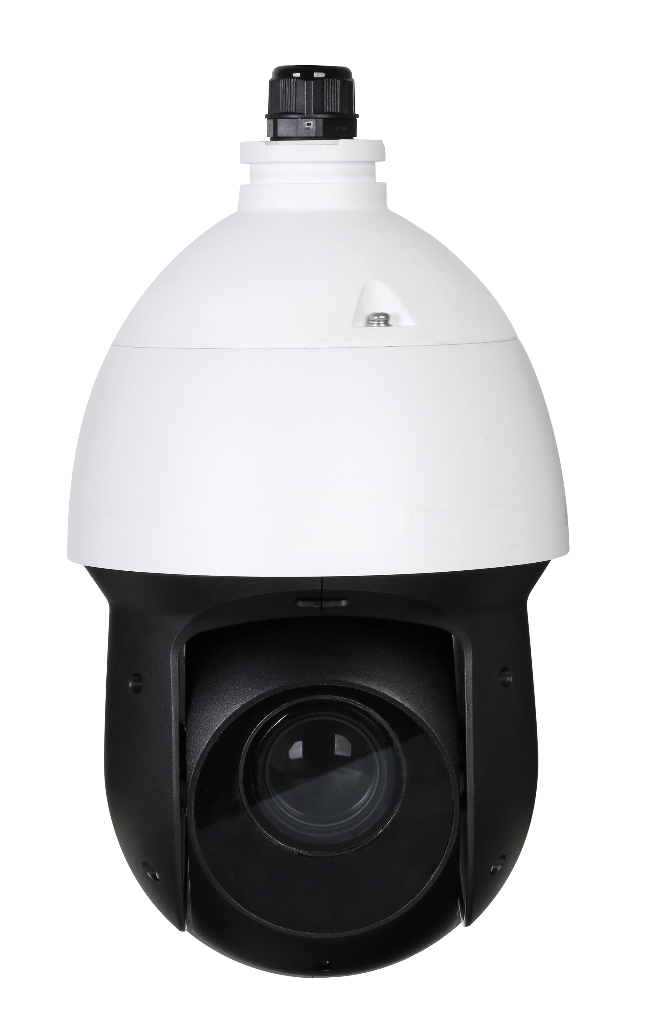 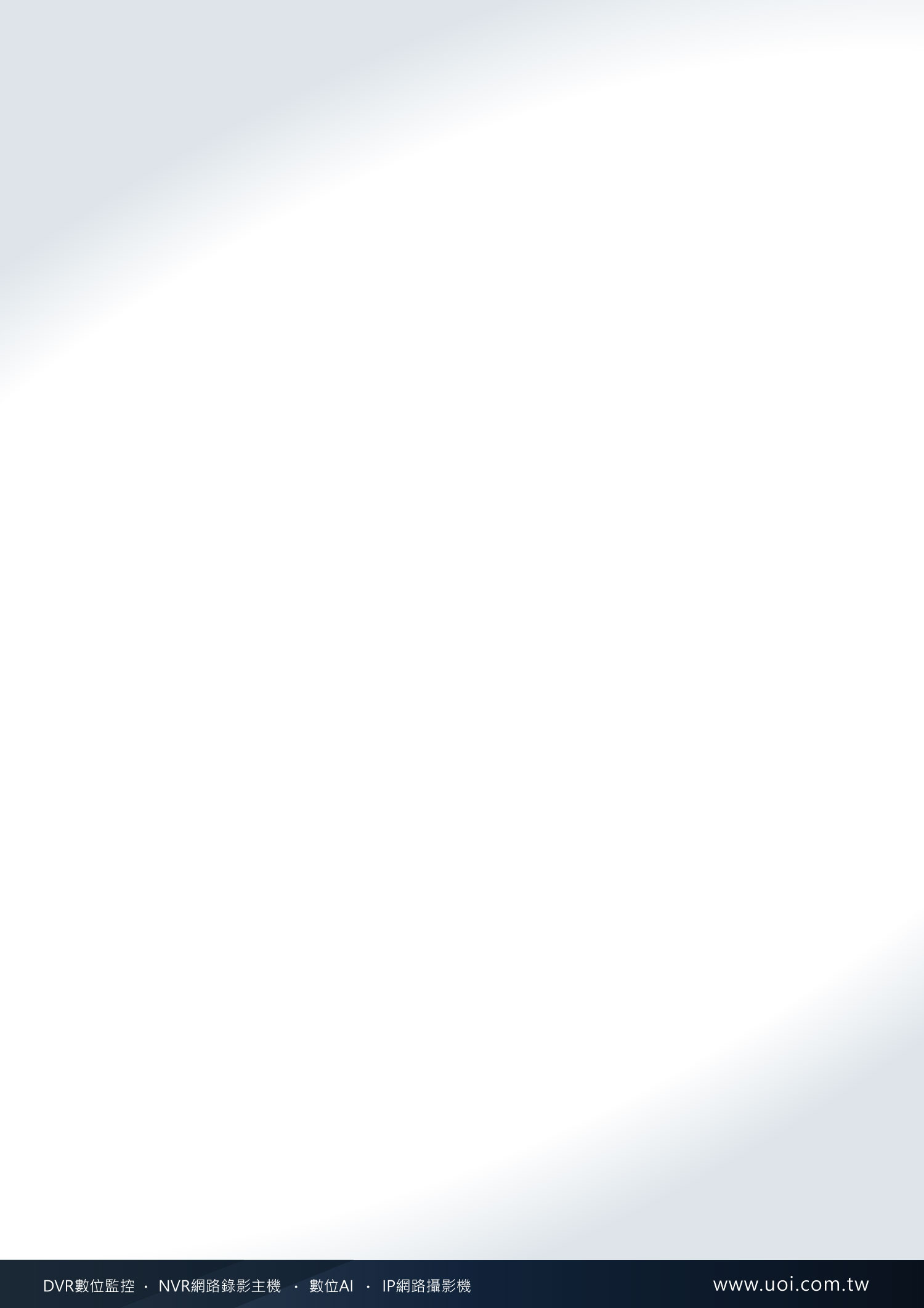 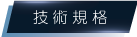 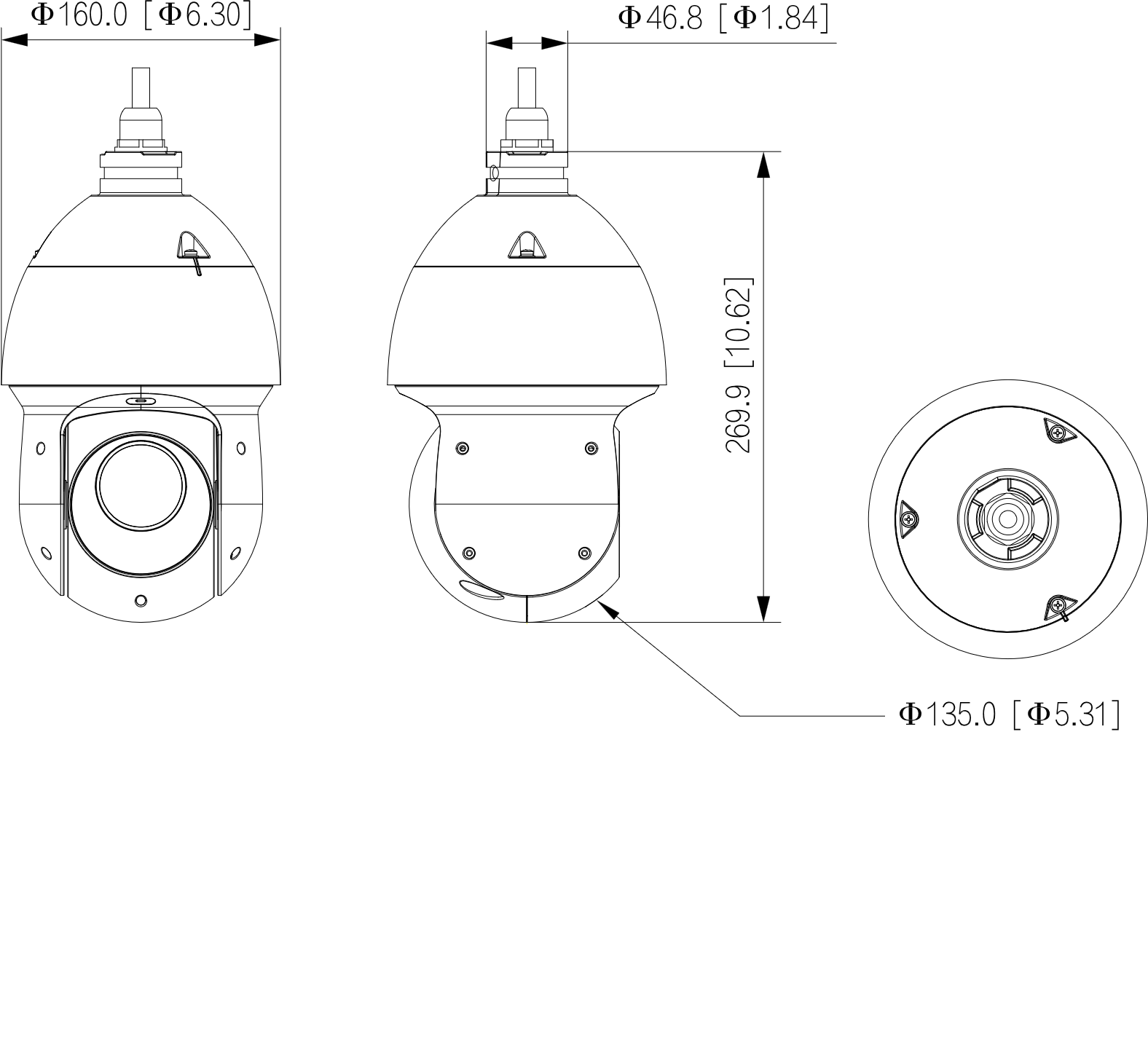 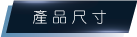 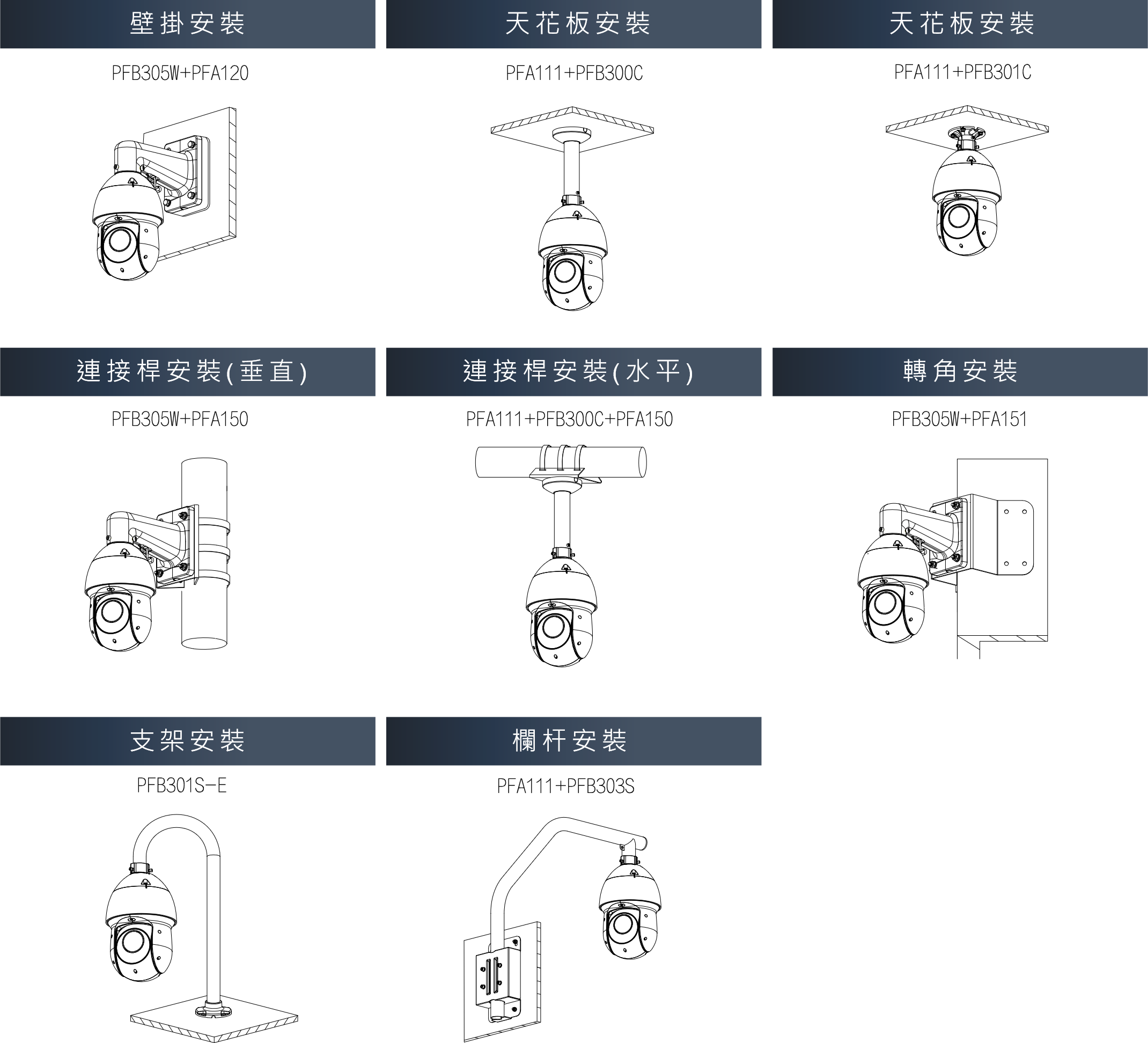 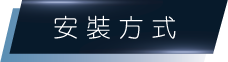 型號SD49225XA-HNRSD49225XA-HNRSD49225XA-HNRSD49225XA-HNR影像感應器1/2.8" CMOS1/2.8" CMOS1/2.8" CMOS1/2.8" CMOS最高解析度1920 (H) × 1080 (V)1920 (H) × 1080 (V)1920 (H) × 1080 (V)1920 (H) × 1080 (V)RAM/ROM1 GB / 256 MB1 GB / 256 MB1 GB / 256 MB1 GB / 256 MB掃瞄系統循序式掃描循序式掃描循序式掃描循序式掃描電子快門速度1/1 s–1/30000 s1/1 s–1/30000 s1/1 s–1/30000 s1/1 s–1/30000 s最低照明彩色: 0.005 lux@F1.6黑白: 0.0005 lux@F1.60 lux (IR light on)彩色: 0.005 lux@F1.6黑白: 0.0005 lux@F1.60 lux (IR light on)彩色: 0.005 lux@F1.6黑白: 0.0005 lux@F1.60 lux (IR light on)彩色: 0.005 lux@F1.6黑白: 0.0005 lux@F1.60 lux (IR light on)紅外線距離100 m (328.08 ft)100 m (328.08 ft)100 m (328.08 ft)100 m (328.08 ft)紅外線開/關控制Zoom Prio / 手動 / 智能紅外線 / OffZoom Prio / 手動 / 智能紅外線 / OffZoom Prio / 手動 / 智能紅外線 / OffZoom Prio / 手動 / 智能紅外線 / Off紅外線 LEDs6 (IR light)6 (IR light)6 (IR light)6 (IR light)鏡頭鏡頭鏡頭鏡頭焦距4.8 mm–120 mm4.8 mm–120 mm4.8 mm–120 mm4.8 mm–120 mm光圈值F1.6–F3.5F1.6–F3.5F1.6–F3.5F1.6–F3.5視角H: 62.8°–2.6°; V: 33.2°–1.7°; D: 67.3°–3.9°H: 62.8°–2.6°; V: 33.2°–1.7°; D: 67.3°–3.9°H: 62.8°–2.6°; V: 33.2°–1.7°; D: 67.3°–3.9°H: 62.8°–2.6°; V: 33.2°–1.7°; D: 67.3°–3.9°光學變焦25x25x25x25x對焦控制自動/半自動/手動自動/半自動/手動自動/半自動/手動自動/半自動/手動最短對焦距離0.1 m–1.5 m (0.33 ft–4.92 ft)0.1 m–1.5 m (0.33 ft–4.92 ft)0.1 m–1.5 m (0.33 ft–4.92 ft)0.1 m–1.5 m (0.33 ft–4.92 ft)光圈控制自動/手動自動/手動自動/手動自動/手動DORI 距離偵測(m)觀察(m)辨識(m)識別(m)DORI 距離1655m (5429.79 ft)654m (2145.67 ft)331m (1085.96 ft)165m (541.34 ft)PTZPTZPTZPTZ水平/傾斜水平：0° to 360° 無限 ; 傾斜：–15° to +90°, 自動翻轉180°水平：0° to 360° 無限 ; 傾斜：–15° to +90°, 自動翻轉180°水平：0° to 360° 無限 ; 傾斜：–15° to +90°, 自動翻轉180°水平：0° to 360° 無限 ; 傾斜：–15° to +90°, 自動翻轉180°手動控制速度水平：0.1°–200°/s ; 傾斜：0.1°–120°/s水平：0.1°–200°/s ; 傾斜：0.1°–120°/s水平：0.1°–200°/s ; 傾斜：0.1°–120°/s水平：0.1°–200°/s ; 傾斜：0.1°–120°/s預設速度水平：240°/s ; 傾斜：200°/s水平：240°/s ; 傾斜：200°/s水平：240°/s ; 傾斜：200°/s水平：240°/s ; 傾斜：200°/s預設點300300300300PTZ模式8個巡視（每個巡視最多32個預設）8個巡視（每個巡視最多32個預設）8個巡視（每個巡視最多32個預設）8個巡視（每個巡視最多32個預設）模式編號5555掃描編號5555速度設定支援支援支援支援關機記憶支援支援支援支援閒置動作預設/巡視/模式/掃描預設/巡視/模式/掃描預設/巡視/模式/掃描預設/巡視/模式/掃描協議DH-SDPelco-P/D（自動識別）DH-SDPelco-P/D（自動識別）DH-SDPelco-P/D（自動識別）DH-SDPelco-P/D（自動識別）智慧分析智慧分析智慧分析智慧分析事件觸發動態偵測，影像篡改，場景更改，網路斷線，IP 位址衝突，非法登入，儲存異常動態偵測，影像篡改，場景更改，網路斷線，IP 位址衝突，非法登入，儲存異常動態偵測，影像篡改，場景更改，網路斷線，IP 位址衝突，非法登入，儲存異常動態偵測，影像篡改，場景更改，網路斷線，IP 位址衝突，非法登入，儲存異常IVS物品遺留/遺失物品遺留/遺失物品遺留/遺失物品遺留/遺失人工智慧人工智慧人工智慧人工智慧智能捕捉支援人、車輛和非機動車圖像採集支援人、車輛和非機動車圖像採集支援人、車輛和非機動車圖像採集支援人、車輛和非機動車圖像採集周界保護絆線和入侵。支援分析目標類型（人和車輛） 觸發警報。支援過濾由動物，搖晃的葉子，明 亮的燈光等引起的錯誤警報人臉檢測支援SMD PLUS支援影像壓縮Smart H.265+ / H.265 / Smart H.264+ / H.264B / H.264M / H.264H / MJPEG (子碼流)串流三串流解析度1080p (1920 × 1080); 1.3M (1280 × 960); 720p (1280 × 720); D1 (704 × 576/704 × 480);CIF (352 × 288/352 × 240)禎率主碼流: 1080p/1.3 M/720p (1–50/60 fps)子碼流 1: D1/CIF (1–25/30 fps)子碼流 2: 1080 p/1.3M/720p/D1/CIF (1–25/30 fps)"位元控制CBR/VBR位元控制率H.264: 32 Kbps–8192 Kbps / H.265: 32 Kbps–8192 Kbps日/夜自動 (ICR) / 顏色 / 黑/ 白BLC支援WDR120 dBHLC支援白平衡自動/室內/室外/追蹤/手動/鈉燈/自然光/路燈增益控制自動/手動雜訊抑制2D/3D動態偵測支援重點區域支援除霧Electronic翻轉180°隱私遮罩最多 24 個區域，同一視角多達 8 個區域S/N信躁比≥ 55 dB聲音壓縮G.711a; G.711Mu; G.726; AAC; MPEG2-Layer2; G722.1網路網路RJ-45 (10/100 Base-T)通訊協定HTTP; HTTPS; IPv4; RTSP; UDP; SMTP; NTP; DHCP; DNS; DDNS; IPv6; 802.1x; Qos; FTP;UPnP; ICMP; SNMP; SNMP v1/v2c/v3 (MIB-2); IGMP; ARP; RTCP; RTP; PPPoE; RTMP; TCP互通性ONVIF (Profile S&G&T); CGI串流方式單播/多播使用者20 (總頻寬：64 MB)儲存Imou Cloud; FTP; Micro SD card (max. 512 GB); NAS瀏覽器IE7及以上版本; Chrome; Firefox; Safari管理軟體Smart PSS; DSS; IVSS; Configtool; NVR; Smart Player; Imou智慧型手機IOS, Android認證認證CE: EN55032/EN55024/EN50130-4FCC: Part15 subpartB, ANSI C63.4-2014UL: UL60950-1+CAN/CSA C22.2, No. 60950-1介面聲音輸入/輸出1 / 1警報輸入/輸出2 (on-off 值輸入: 0–5 VDC) / 1警報聯動捕捉、預設、旅遊、圖案、記錄、觸發on-off值輸出、聲音、發送電子郵件警報事件動態/篡改檢測、音頻檢測、網絡斷線檢測、IP衝突檢測、編碼器狀態檢測、記憶卡狀態檢測、內存空間檢測、電源異常檢測電源／ 環境／ 規格電源12 VDC/3A±10% ; PoE+ (802.3at)電源消耗Basic: 9W / Max.: 23W工作環境–40°C to +70°C (–40°F to +158°F) / ≤95% RH防護IP66； TVS 6000V 防雷擊； 浪湧保護； 電壓瞬變保護殼鋁合金ADC12尺寸160 mm × Φ295 mm (6.30" × Φ11.61")淨重3 kg (6.61 lb)總重4.2 kg (9.26 lb)